Уважаемые коллеги!                                               Ежегодный отчет о результатах деятельности за 2018/2019 учебный годОбщая информацияУчастники проекта (внутри учреждения)Описание этапа инновационной деятельности (2018/2019 учебный год)2.1. Цели/задачи/достижения Если в проект вносились изменения, необходимо указать какие и причину внесения коррективов? Изменения проект не вносились. В этом учебном году дата проведения устного собеседования была известна (вторая среда февраля), не переносилась. Это дало возможность работать в соответствии с планом, утвержденным на заседании творческой группы в сентябре.2.2. Условия, созданные для достижения результатов инновационного проекта/этапа инновационной деятельности  В течение года, раз в месяц, в школе № 4 проходили заседания творческой группы. Участники обсуждали заранее собранный материал, разрабатывались методические рекомендации по подготовке к устному собеседованию, активно обменивались информацией с помощью электронной почты. Учителя апробировали методический материал на развивающих занятиях в своих классах, чтобы внести исправления пред размещением на сайте ГЦРО2.3. Трудности  и проблемы, с которыми столкнулись при реализации инновационного проектаВо-первых, подготовить качественный материал. Во-вторых, донести информацию до учителей города. Для этого на заседаниях РМО районные методисты знакомили  руководителей ШМО с материалами, выставленными на сайте ГЦРО.Описание результатов инновационной деятельности3.1.  Достигнутые результаты и эффекты инновационного проекта:1) Монологическое высказывание. Описание фотографии. Материалы опубликованы на сайте ГЦРО 13.01.20192) Рабочие материалы. Задание № 1 «Чтение текста». Материалы опубликованы на сайте ГЦРО 24.12.20183) Рекомендации по подготовке к монологическому высказыванию «Повествование на основе жизненного опыта». Материалы отправлены для размещения на сайте 14.05.20193.2. Обоснование востребованности результатов инновационной деятельности  для МСО г. Ярославля 	Собеседование носит метапредметный характер, с помощью него проверяется коммуникативная компетенция обучающихся: их навыки общения и точного выражения мыслей. Такие навыки, как подготовленный и неподготовленный рассказ, пересказ, ответы на вопросы, дискуссия в группе или в парах развиваются на всех предметах, однако русский язык обладает более широкими возможностями в формировании коммуникативных умений. Там реализуется комплексный подход. Поэтому подготовка к устному экзамену ложится на плечи учителя русского языка и литературы. Учителя, реализующие проект, готовы оказать посильную помощь. В 2019 году произошли некоторые изменения в критериях оценивания правильности речи. Творческая группа своевременно отреагировала на нововведения, что подтверждает актуальность проекта. Приоритетным направлением остается  сотрудничество, обмен различными материалами и инновационными разработками, а также  организация работы над созданием коллекции практических материалов для подготовки к успешной сдаче итогового собеседования.3.3. Влияние инновационных процессов на эффективность деятельности образовательной организации Учителя школы принимали непосредственное участие в апробации материалов, подготовленных творческой группой, были созданы необходимые условия для педагогов в рамках подготовки к экзамену, преподавателям была оказана информационная и методическая поддержка, учителя принимали активное участие в создании коллекции практических материалов для подготовки к успешной сдаче итогового собеседования. Преподаватели отмечали, что благодаря опыту, полученному на практических занятиях, действовали во время экзамена профессионально, это оказало положительное влияние на эмоциональное состояние учеников.3.4. Материалы, подтверждающие положительный эффект инновационного проекта (результаты аналитической деятельности, опросов, статистических данных, подтверждающих результативность деятельности) 	Материалами, подтверждающими положительный эффект, являются результаты итогового собеседования 2019 года. Во-первых, было организовано обучение учителей-собеседников и учителей-экзаменаторов с опорой на материалы, подготовленные творческой группой. Это позволило преподавателям во время итогового собеседования действовать слаженно и уверенно. Во-вторых, 83 ученика, обучающихся в 9-х классах школы, получили зачет. Лишь 7 % от общего количества набрали от 10 до 11 баллов. Опрос, проведенный среди девятиклассников после итогового собеседования, показал, что 98 % были удовлетворены качеством своих ответов.3.5. Презентация опыта инновационной деятельности (организация и участие в мероприятиях разных уровней, публикации материалов и др.) 	Опыт инновационной деятельности творческая группа презентовала на заседаниях РМО. Материалы, подготовленные в течение года, размещены на сайте ГЦРО, а также на сайте «Инфоурок», ведущем образовательном портале России.Муниципальное образовательноеучреждение дополнительногопрофессионального образования«ГОРОДСКОЙ   ЦЕНТРРАЗВИТИЯ   ОБРАЗОВАНИЯ»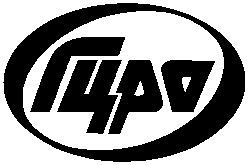 . Ярославль,ул. Б. Октябрьская, д. 44/60тел. (4852) 30-28-76, (4852) 72-58-24_____________№ _________НА № _______ОТ ________Руководителям ОО г. Ярославля№ п/пФИО участникаДолжность,квалификационная категорияФункции при реализации проекта1Высочанская Наталья ПетровнаДиректор школыРуководитель 2Павишко Ольга ГермановнаЗам.директора по УВР, учитель русского языка и литературыМетодист№ п/пЦели и задачи этапа деятельностиОсновное содержание деятельности (проведенные мероприятия)ПланируемыерезультатыДостигнутые результаты/Достижения1Организация обсуждения темы, цели, задач проекта; Основные направления совершенствования государственной итоговой аттестации по русскому языку, в частности устной части ОГЭ по русскому языкуСоставить график заседаний, вывести на обсуждение темы заседаний, распределить обязанности внутри группыСоставлен график заседаний, обсуждены темы заседаний, распределены обязанности внутри группы2Проведение мероприятий по организационному обеспечению реализации проекта: организация обсуждений полученной информации на заседании рабочей группы; Анализ демоверсии устного собеседования по русскому языку в 9 классе. Обмен  опытом работы с учителями, преподающими иностранный язык. Обсуждение изменений критериев оценивания ответа обучающихся.Опираясь на курс «Школьная риторика» под редакцией Т.А. Ладыженской, выбрать упражнения, способствующие выработке правильной артикуляции и дикцииМатериал будет представлен в методических рекомендациях3Оформление рекомендаций для разработки  материалов по проведению и оцениванию основного вида речевой деятельности (говорение); Методические рекомендации по подготовке учащихся к выразительному чтению. Апробация лингвистического аудиотренажера.Подготовлены рабочие материалы для подготовки к выполнению задания № 1 «Чтение текста», которые можно использовать на элективных, развивающих занятиях, во внеурочной деятельности, а также при индивидуальной самостоятельной подготовке к устному собеседованию.На сайте ГЦРО размещены тексты, прочитанные учителя русского языка и литературы г. Ярославля, которые взяты из методического пособия «ОГЭ. Русский язык. Итоговое собеседование. Типовые варианты. 36 вариантов», Москва, 2019.4Организация диагностических мероприятий. Методические рекомендации по подготовке учащихся к монологическому высказыванию (повествование). Анализ речевых ситуаций. Работа с критериями оцениванияРекомендации по подготовке к монологическому высказыванию «Повествование на основе жизненного опыта».  Подготовка опорных материалов (слова-помощники, ключевые фразы), способствующих успешному выполнению данного заданияМатериал будет представлен в методических рекомендациях5Проведение мероприятий по организационному обеспечению реализации проекта: организация обсуждений полученной информации на заседании рабочей группы; Монологическое высказывание. Повествование на основе жизненного опыта. Анализ речевых ситуаций. Работа с критериями оцениванияРекомендации по подготовке к монологическому высказыванию «Повествование на основе жизненного опыта». Разработка карты оценки/самооценки деятельности ученика в процессе подготовки высказыванияРазработана карты оценки/самооценки деятельности ученика в процессе подготовки высказывания6Оформление рекомендаций для разработки  материалов по проведению и оцениванию основного вида речевой деятельности (говорение); Разработка рекомендаций по внесению изменений в планирование уроков развития речи в 5-6 классах в связи с подготовкой к устному собеседованию в 9-м классеРазработать рекомендации по внесению изменений в планирование уроков развития речи в 5-6 классах в связи с подготовкой к устному собеседованию в 9-м классе.Материал будет представлен в методических рекомендациях7Проведение мероприятий по организационному обеспечению реализации проекта: организация обсуждений полученной информации на заседании рабочей группы; Результаты итогового собеседования -2019 по русскому языку в 9-х классах: сравнительный анализРазработать КИМы для учащихся 5-6 классов (задание 1 и 2), подобрать тексты для чтения и пересказа, рассказывающие о прошлом и настоящем Ярославской землиМатериал будет представлен в методических рекомендациях8Оформление рекомендаций для разработки  материалов по проведению и оцениванию основного вида речевой деятельности (говорение); Монологическое высказывание. Анализ типичных ошибок учащихся при выполнении данного задания. Утверждение методических материалов.Собрать практический материал (монологические высказывания девятиклассников), проанализировать, предложить в качестве методического пособия для проведения развивающих занятийМатериал отправлен для размещения на сайте ГЦРО9Организация диагностических мероприятий. Анализ работы творческой группы. Оформление рекомендаций по подготовке к итоговому собеседованию по русскому языку. Спланировать  мероприятия на следующий учебный год.Распределены обязанности внутри творческой группы.